madame marguerite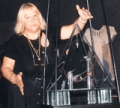                                     Une voyante occultiste nationale bien connue MÉDIUM DE NAISSANCE VOYANTE: Ne veut pas dire voir tous les détails. Nous ne somme pas ... le bon Dieu ... Chacun fait suivant le don qu'il a reçu. L’essentiel. .. C’est d'aider, et, d'être présente dans la compréhension par notre métier. QUE VEUT DIRE LA VOYANCE? Madame  Marguerite,Son intérêt était nettement marqué vers l'occultisme, l'astrologie, la chirologie, la voyance etc. quand j'étais enfant dit-elle" Je m'amusais, j'éclatais de rire et je disais: Il va se passer cela, et cela se produisait. .. " Mme Marguerite, ne croyait pas à la voyance. Au fur et à mesure du temps, elle s'est rendue compte que la voyance et I ‘Intuition étaient totalement différentes. Lorsque le cliché intervient, et ceci à n'importe quel moment, il faut être disponible. La réception est rapide, il faut bien la saisir. Ce n'est pas toujours facile, car certaines personnes bloquent par leurs attitudes. Dans ce cas, il faut faire un choix pour le consultant, voir quel voyant lui conviendra. ETRE MEDIUM SIGNIFIE :Avoir la possibilité de rentrer en contact direct avec le psychisme d'une personne, ou d'un esprit.Il ne faut pas que la personne soit réticente ou incrédule (mentalement disponible).La réalisation des événements dépend de la netteté des images perçues, sons, couleurs ressenties, ouÉgalement du ressenti physique." Une voyance est comme un lavage de cerveau dans notre métier, celui-ci es/ très fatiguant ".Aussi nous ne pouvons consulter beaucoup de clients par jour, comme certains le prétendent" Le travail doit être correct et honnête ! Ce n'est pas un travail à la chaîne 1 ! "Nous devons être attentionnés à leurs problèmes, les aider, les conseiller.Même après la consultation, le dialogue s'établit. Un climat de confiance est présent. Il faut savoir que pour les lieux et dates, il est difficile de délimiter dans le temps. Ce métier n'est pas mathématique. ll faut aussi beaucoup de diplomatie et de courage pour annoncer des prédictions autant aux particuliers que sur le planMondial ...Sa réputation est obtenue par ses mérites, son honnêteté, la constance de ses efforts et de son sérieux.Madame Marguerite a déjà la chance de pouvoir ressentir ces clichés; c'est déjà un grand pas vers l'avenir, de plus elleAime son métier.Madame Marguerite vous aidera au mieux de ses possibilités, et vous accueillera avec gentillesse.